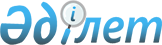 Қазақстан Республикасы Үкiметiнiң 1997 жылғы 22 желтоқсандағы N 1818 қаулысына өзгерiстер мен толықтырулар енгiзу туралыҚазақстан Республикасы Үкiметiнiң Қаулысы 1998 жылғы 10 наурыздағы N 194



          Қазақстан Республикасының Үкiметi қаулы етедi:




          "Ауыл шаруашылығы жобаларын қоса қаржыландыруды жүзеге асыру
туралы" Қазақстан Республикасы Үкiметiнiң 1997 жылғы 22
желтоқсандағы N 1818  
 P971818_ 
  қаулысына мынадай өзгерiстер мен 
толықтырулар енгiзiлсiн:




     2-тармақта:
     екiншi абзацтағы "ұзақ мерзiмдi" және "(бес жылға дейiн)" деген
сөздер алынып тасталсын;
     мынадай мазмұндағы абзацпен толықтырылсын:
     "Бюджет қаражатының қайтарылуының шектi мерзiмi 5 жыл деп
белгiленсiн";
     аталған қаулымен бекiтiлген Ауыл шаруашылығы жобаларын қоса
қаржыландыруды жүзеге асырудың шарттары мен тәртiбiнде;
     2-тармақтағы "ұзақ мерзiмдi (бес жылға дейiн)" деген сөздер
алынып тасталсын;
     мынадай мазмұндағы абзацпен толықтырылсын:
     "Бюджет қаражатының қайтарылуының шектi мерзiмi 5 жыл деп
белгiленсiн";
     4-тармақта:
     "процентсiз негiзде" деген сөздер "сыйақысыз (мүддесiз)" деген
сөздермен ауыстырылсын;
     5-тармақта:





          "Қазақстан Республикасы Ұлттық Банкiнiң қайта қаржыландыру
ставкасы бойынша және оған қосымша жылдық екi процентпен" деген
сөздер "жылына 20 процентке дейiн ставкасы бойынша" деген сөздермен
ауыстырылсын;




          "Бұл ретте проценттiк ставка жылдық 20 проценттен аспауы тиiс"
деген сөздер алынып тасталсын;




          8-тармақ мынадай редакцияда жазылсын:




          "8. Банктер несие ресурстарын түпкiлiктi заемшыларға Қазақстан
Республикасының қолданылып жүрген заңдарына сәйкес кепiлдiкпен
қамтамасыз етуге бес жылға дейiн мерзiмге сыйақысы (мүддесi) жылына
10 проценттен аспайтын ставка бойынша, сыйақыны (мүдденi) бiрiншi
жылдан бастап, негiзгi борышты - тең үлестермен, несиелендiру 
мерзiмiнiң екiншi жартысынан бастап төлей отырып, түпкiлiктi заемшының




келiсiмiмен негiзгi борышты мерзiмiнен бұрын өтеуге мүмкiншiлiк бере
отырып бередi.
     Төлемдер жылына бiр рет - әр жылдың 1 желтоқсанында жүзеге
асырылады;
     9-тармақ алып тасталынсын;
     10-тармақта:
     "сатып алуға" деген сөздерден кейiн "сақтандыру компаниясына
несие алынған қызмет түрi бойынша сақтандыру төлемiн төлеуге" деген
сөздермен толықтырылсын;
     мынадай мазмұндағы абзацпен толықтырылсын:
     "Жеке айналым қаражатын толықтыруға несие бүкiл несиелендiру
мерзiмiнiң iшiнде бiр жылдан аспайтын мерзiмге берiлсiн
(револьверлi);
     13-тармақтағы "30000 (отыз мың)" деген сөздер "50000 (елу мың)"
деген сөздермен ауыстырылсын;
     14-тармақтағы "30000 (отыз мың)" деген сөздер "50000 (елу мың)"
деген сөздермен ауыстырылсын;
     мынадай мазмұндағы екiншi абзацпен толықтырылсын:





          "Қызметi ауыл шаруашылығы өнiмiн өндiрумен байланысты ұйымдарға
ауыл шаруашылығы жобаларын қоса қаржыландыру бағдарламасына қатысу
құқығы берiлсiн";




          16-тармақ мынадай редакцияда жазылсын:




          "16. Қаржыминi, Ауылшарминi және Банктер арасында жасалатын
несие келiсiмдерiнде (келiсiм шарттарында) "Банктердiң несие
ресурстарын мақсатқа сай пайдаланбағаны үшiн Қаржыминi барлық несие
сомасының 25 процентi мөлшерiнде айыппұл есептейдi";




          17-тармақ мынадай редакцияда жазылсын:




          "17. Қаржыминi, Ауылшарминi және Банктер арасында жасалатын
несие келiсiмдерiнде (келiсiм-шарттарында) "Несие ресурстарын:




          Банктердiң мақсатқа сай пайдаланбауы фактiсi анықталған
жағдайда - олар несие ресурстары ретiнде пайдаланылатын бюджет
қаражатының бүкiл сомасын және айыппұл санкциясы сомасын үш банктiк
күн iшiнде Қаржыминiнiң есебiне аударуға мiндеттi;




          Заемшылардың мақсатқа сай пайдаланбағаны фактiсi анықталған
жағдайда - Банктер заемшылардан үш банктiк күн iшiнде несие
ресурстарының бүкiл сомасын және айыппұл санкциялары сомасын өндiрiп
алуға және несие ресурстары ретiнде пайдаланылатын бюджет қаражатын
және айыппұл санкцияларының тиiстi сомасын Қаржыминiнiң шотына
аударуға мiндеттi" деген тармақ мiндеттi түрде көзделетiн болсын.





     Қазақстан Республикасының
       Премьер-Министрi


					© 2012. Қазақстан Республикасы Әділет министрлігінің «Қазақстан Республикасының Заңнама және құқықтық ақпарат институты» ШЖҚ РМК
				